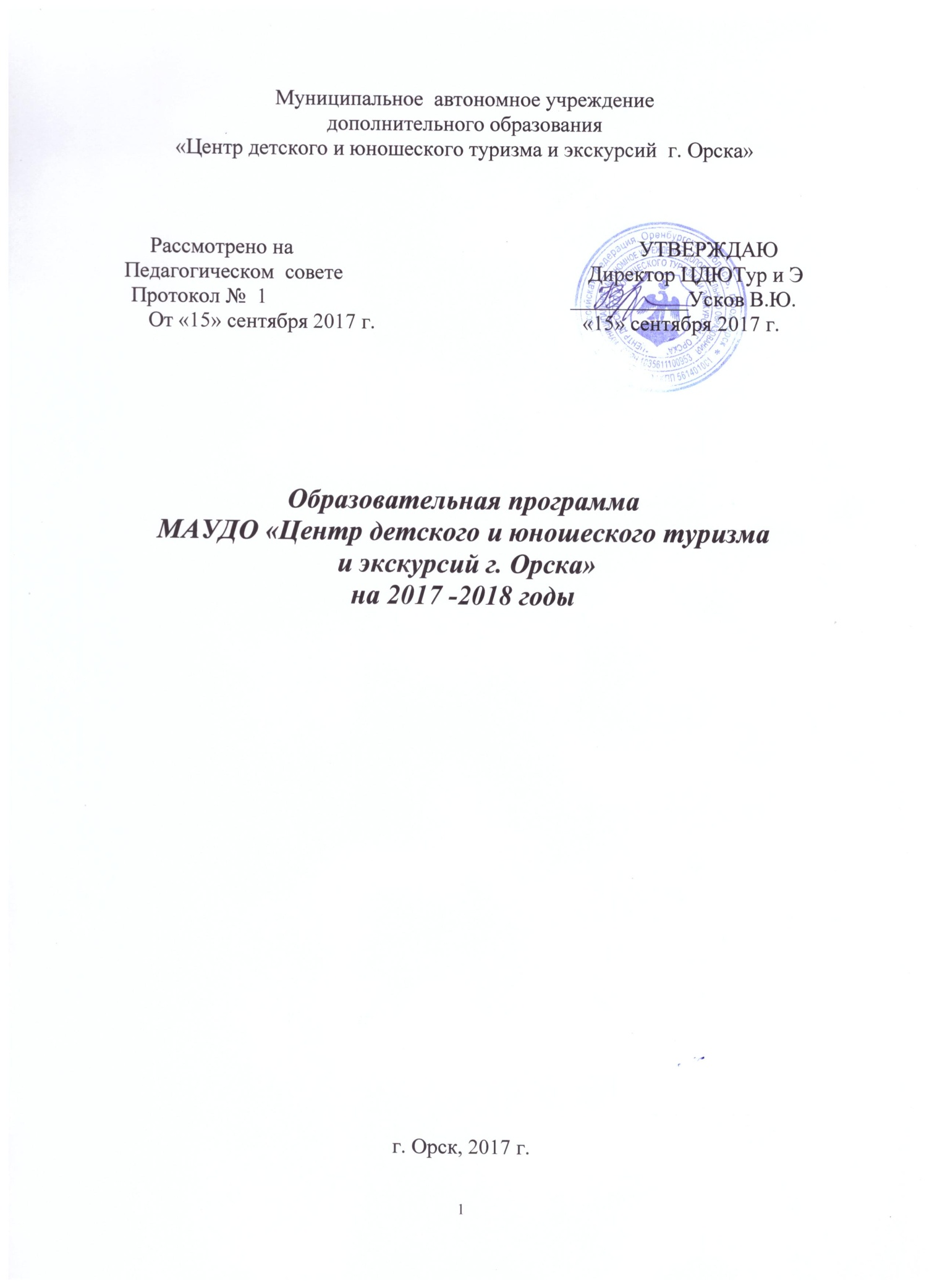 Содержание1.  Общие положения1.1 Характеристика учрежденияНазвание образовательного учреждения: Муниципальное автономное учреждение дополнительного образования  «Центр детско-юношеского туризма и экскурсий г. Орска»1.2 Тип и вид образовательного учреждения: Автономное учреждение дополнительного образования. Центр.1.3 Учредитель:Учредителем Центра  является муниципальное образование «Город Орск». Полномочия Учредителя от имени муниципального образования «Город Орск» осуществляет администрация города Орска в лице:- главы города Орска – в части назначения на должность руководителя Центра, утверждения его Устава, а также иных полномочий,  отнесённых  настоящим Уставом и действующими нормативно - правовыми актами к компетенции главы города; - комитета  по управлению имуществом - в части наделения Центра муниципальным имуществом и осуществления полномочий собственника имущества, переданного Центру в оперативное управление;          - управления образования администрации города Орска – в части  осуществления контроля за уставной и финансово-хозяйственной деятельностью и установления для Центра задания в соответствии с предусмотренной настоящим Уставом основной деятельностью.1.4.  Год основания: 19691.5.  Юридический адрес: 462422, г. Орск, ул. Декабристов,161.6.  Телефон: 8(3537)26-62-37, e-mail turist-orsk@yandex.ru,  сайт   http://turist-orsk.ucoz.ru1.7. Банковские реквизиты:1.8 Формы общественного управления:Наблюдательный советОбщее собрание коллективаСовет ЦентраРодительский комитет1.9.  МАУДО ЦДЮТур и Э имеет административное двухэтажное здание, гараж, земельный участок. Выписка из единого государственного реестра прав на недвижимое имущество и сделок с ним от 26.08.2016 г. № 56/001/003/2016-9963 о постоянном бессрочном пользовании земельным участком. Выписка из единого государственного реестра прав на недвижимое имущество и сделок с ним от 26.08.2016 г. № 56/001/003/2016-9969 об оперативном управлении зданием.Адреса мест осуществления образовательной деятельности:-  462422, город  Орск, улица  Декабристов, дом 16;-  462419, Оренбургская область, г.Орск, пр.Ленина/ул.Ленинского Комсомола, 32/16; -  462429, Оренбургская область, г.Орск, ул.Сорокина, д.6;  - 462453, Оренбургская область, г.Орск, с.Ударник, ул.Школьная, д. 10; - 462422, Оренбургская область, г.Орск, ул.Коммунистов-Большевиков/ул.Подзорова, д.1/79; - 462428, Оренбургская область, г.Орск, ул.Ю.Фучика, д.6 «Б»;  - 462408, Оренбургская область, г.Орск, ул.Спортивная, д.12;  - 462430, Оренбургская область, г.Орск, ул.Беляева, д.8;  - 462421, Оренбургская область, г.Орск, ул.Гомельская/ул.Олимпийская, 84/14; - 462411, Оренбургская область, г.Орск, ул.Юношеская, д. 3;  - 462409, Оренбургская область, г.Орск, ул.Байкальская, д. 13; - 462408, Оренбургская область, г.Орск, ул.Просвещения, д.40 «А».     Функционирование и развитие МАУДО «ЦДЮТур и Э г. Орска» обеспечивается сложившейся структурой управления учреждением, представленной на  двух уровнях: административном (директор, его заместители), коллегиальном(наблюдательный совет, общее собрание сотрудников, совет МАУДО «ЦДЮТур и Э г. Орска», педагогический совет, методический совет.    Непосредственное управление учреждением образования с 2015 г. осуществляетдиректор Усков В.Ю.   Учреждение реализует образовательные задачи через организованный учебно-воспитательный процесс, доминантой которого является развитие мотивации ребенка к занятиям туризмом и краеведением,  саморазвитию, самореализации.     В Центре туризма  реализуется 3 дополнительных общеобразовательных общеразвивающих программы  туристско-краеведческой направленности.     Образовательным процессом охвачено 1038 обучающихся в возрасте от  7 до 18 лет.   Участие в  конкурсном движении является одной из важных составляющих деятельности детских  объединений ЦДЮТур и Э, способствующей повышению качества образовательной  деятельности. Обучающиеся Центра туризма  с успехом выступают на слётах, спортивных соревнованиях и мероприятиях  различных уровней, что свидетельствует осистематической и целенаправленной работе педагогов учреждения по созданию дляобучающихся ситуации успеха, их мотивации и стимулированию к самореализации через успешную предметную деятельность.    Организационно-массовая работа проводится Центром туризма с обучающимися различных образовательных учреждений города с целью увлечения детей и подростков занятиями туризмом и краеведением, пропаганды здорового образа жизни и воспитания любви к своей малой родине.  Ежегодно в массовых мероприятиях Центра туризма  принимают участие более 840 детей города.    Педагоги Центра туризма  находятся в постоянном поиске новых форм работы сдетьми для выявления и поддержки творческих способностей каждого ребенка и привлечения их к участию в туристских слётах, соревнованиях и краеведческих конкурсах.    В настоящее время в учреждении работает 6  педагогических работников.Правительственными наградами и грамотами отмечено 3 педагога:Министерства образования и науки РФ – 1 чел., Министерства образованияОренбургской области – 2 чел.     Методическое  обеспечение, представляющее собой оснащение деятельности педагогических  работников  необходимой информацией и достаточным количеством научно-методических средств ее осуществления, используется как один из механизмов повышения качества.   Цель методической деятельности ЦДЮТур и Э - развитие творческого потенциала педагога, совершенствование его профессионализма.     Методическое обеспечение, как процесс и результат оснащения педагогической деятельности,  представляет собой комплекс информационно-методической и консультативно-методической помощи.    Информационно-методическая помощь состоит в предоставлении педагогическим работникам учреждения необходимой информации по основным направлениям развития дополнительного образования, общеобразовательным программам, новым педагогическим технологиям, учебно-методической литературе по проблемам обучения и воспитания.     МАУДО «ЦДЮТур и  Э г. Орска» - открытая педагогическая система, тесно взаимодействующая со всеми типами образовательных учреждений города, с общественными организациями и учреждениями, семьями обучающихся.Взаимодействие с социальными партнерами2. Пояснительная записка       В соответствии с Федеральным законом № 273 «Об образовании в Российской Федерации» нормативным ориентиром в образовательном процессе организаций дополнительного образования следует считать направленность на:- формирование и развитие творческих способностей детей;- удовлетворение их индивидуальных потребностей в интеллектуальном, нравственном и физическом и (или) профессиональном совершенствовании;- формирование культуры здорового и безопасного образа жизни, укрепление здоровья;- организацию их свободного времени.Исходя из вышеизложенного, основой образовательной деятельности Центра туризма становится системно-деятельностный подход, который обеспечивает:- формирование готовности к саморазвитию и непрерывному образованию;- проектирование и конструирование туристско-краеведческой деятельности  обучающихся всистеме образования;- активную учебно-познавательную деятельность обучающихся;- построение образовательного процесса с учётом индивидуальных возрастных,психологических и физиологических особенностей обучающихся.    Настоящая программа разработана на основе анализа  деятельности Центра, изучения социального заказа учредителя,   пожеланий обучающихся Центра и их родителей, скоординированных планов общеобразовательных школ города и администрации Советского  района г. Орска.    Разработанная педагогическим коллективом образовательная программа учреждения позволяет  подойти к планированию будущего как к  целостной системе действий с четко определенными результатами. Ее основное назначение – быть средством интеграции усилий людей, действующих в интересах развития той системы, в которую они включены. Программа деятельности проектирует целостную систему действий, учитывающую конъюнктуру на услуги дополнительного образования, запросы детей и родителей.Целью программы является координация работы всех участников образовательного процесса, управление механизмами реализации программы, направленными на создание комфортных условий для  образования и социализации подрастающего поколения  с определенной гражданской позицией и миропониманием,  избирательным отношением  к постоянно изменяющемуся миру с его этнокультурным наследием.Задачи программы:создание благоприятных условий для раскрытия творческих возможностей и способностей обучающихся и  педагогических работников;поиск новых форм, методов, приемов, средств работы с детьми, подростками и молодежью с целью вовлечения их в созидательную среду образования и оздоровления;постоянное расширение партнерских творческих, научных,  культурных связей с учреждениями культуры, науки и образования;обновление содержания  информационно – методического, ресурсного и иного обеспечения учреждения;использование передового опыта работы учреждений дополнительного образования детей.Программа построена на принципах:гуманизации,  природосообразности;демократизации,  сотрудничества;вариативности, дифференциации и индивидуализации;системности, последовательности;      Реализация этих и других педагогических принципов позволяет эффективно организовать учебно-воспитательный процесс в ЦДЮТур и Э, вырабатывать педагогическую стратегию и успешно  выстраивать педагогическую тактику.3. Структура учреждения«Центр детского и юношеского туризма и экскурсий  г. Орска» - это  однопрофильное муниципальное  автономное    учреждение дополнительного образования, реализующее программы туристско-краеведческой направленности.4. Образовательная деятельностьПерспективная  цель образовательной  деятельности ЦДЮТур и Э заключается в создании условий для самовыражения, саморазвития и самоопределения детей.Цель образовательной деятельности на 2017-2018 уч.гг.:создание для обучающегося возможностей занимать активную, инициативную позицию в учебном процессе; содействие в становлении личности обучающегося, его социализации, самореализации в жизненном самоопределении. Задачи образовательной деятельности:Разработка и реализация образовательных программ нового поколения, различных форм организации образовательного процесса с учетом современных концепций образования.Постоянное расширение спектра образовательных услуг и обновление содержания дополнительного образования.Совершенствование приемов информационного сопровождения образовательного процесса.Соблюдение принципа преемственности в формировании универсальных учебных действий обучающихся.Реализация принципов выявления, развития и поддержки одаренных детей. Образовательный процесс  представляет собой специально организованное взаимодействие педагогов и обучающихся в  едином образовательном временном пространстве, направленное на решение оптимальных задач обучения, воспитания и развития личности. 5. Перечень реализуемых дополнительных  образовательных  программ в учреждении (2017-2018 уч. г.)        Программы туристко-краеведческой направленности ориентированы  на  приобретение обучающимися знаний о родном крае, о технике и тактике туристского многоборья, ориентировании  на местности, оказании первой доврачебной помощи, получение спортивных разрядов. Решение воспитательных и оздоровительных задач является обязательным компонентом каждой темы.Деятельностью учреждения дополнительного образования охвачены свыше 1000 детей. По возрастному составу: младшие школьники, учащиеся среднего школьного возраста, старшеклассники.     Ожидаемые результаты всего многообразия  воспитательно -образовательных воздействий на личность обучающегося отслеживаются систематически на каждом этапе УВП.После успешного освоения образовательной программы  обучающийся  получает статус Выпускника ( для детей, занимающихся по программам со сроком обучения 2 и более лет) с получением официального свидетельства о получении дополнительного образования с перечнем приобретенных компетенций. 6. Ресурсное обеспечение программы             6.1.  Кадровое обеспечение ЦДЮТур и Э    Главным стратегическим ресурсом в ЦДЮТур и Э является педагог, от профессионализма, нравственных ценностей, интеллекта которого зависит качество образования. 	В настоящее время в Центре сложился стабильный профессиональный коллектив творчески одарённых педагогов, не приемлющих рутины и однообразия, находящихся в поиске оригинальных форм и технологий деятельности. Особенностью коллектива является высокое чувство коллективизма, стабильность, профессиональные и личностные компетенции каждого отдельно взятого педагога.  1.  По уровню образования2. По уровню квалификацииПовышение квалификации педагогов ЦДЮТур и ЭВ целом педагогические работники Центра туризма имеют необходимую профессионально-педагогическую квалификацию, соответствующую требованиям тарифно-квалификационным характеристикам по каждой должности.   Укреплению кадровой политики способствует работа по повышению квалификации специалистов, которая проектируется с учетом предъявляемых требований к специалисту, готовому к постоянному профессиональному росту, а также к социальной и профессиональной мобильности.    Педагогический коллектив  на 88%  укомплектован кадрами с высшим педагогическим образованием, это довольно высокий показатель.  Комплекс  мероприятий,   проводимых в учреждении: методическая помощь,  контроль со стороны административно-управленческого аппарата способствуют профессиональному росту, повышению результативности и качества работы педагогов.  6.2. Научно-методическое обеспечение программы     Методическая работа в ЦДЮТур и Э рассматривается как деятельность по обучению и развитию кадров, выявлению, обобщению и распространению передового педагогического опыта, а также созданию собственных методических продуктов для обеспечения образовательного процесса.   Задачи и содержание определены в соответствии с результатами анализа методической работы. Её  ценности определяются исходя из цели: повышение педагогического мастерства и профессиональной компетентности педагогов, их активности и творческой инициативы. Основные задачи методической службы:Продолжить работу по повышению уровня профессиональной компетенции педагогов и стремлению их к профессиональному саморазвитию через методическое обучение, аттестацию и участие в конкурсах.Способствовать активному внедрению современных педагогических технологий в образовательный процесс.Формировать методический фонд, разрабатывать методическую продукцию.Обобщать и распространять перспективный педагогический опыт.Круг обязанностей методиста расширяется в соответствии с предъявляемыми требованиями:Оказание методической помощи педагогам в реализации дополнительных бщеобразовательных общеразвивающих программ различного уровня туристско-краеведческой направленности, в использовании современных педагогических технологий, способов профессионального проведения инноваций.Оказание методической помощи педагогам по систематизации и своевременному обновлению содержания дополнительного образования, в разработке апробации, модификации образовательных программ объединений; систематическая методическая и консультативная помощь молодым специалистам и специалистам, не имеющим педагогического образования.Выявление, обобщение и распространение лучшего опыта работы педагогов учреждения.Создание банка данных о видах, формах и методах дополнительного образования; изучение новых педагогических технологий в дополнительном образовании и разработка рекомендаций по возможности их использования в работе объединений учреждения с учетом их специфики и реальных возможностей.Разработка единых требований к программно-методическому обеспечению деятельности объединений на уровне учреждения; развитие программно-методической базы учреждения.Участие в повышении квалификации педагогов, оказание методической помощи в организации и проведении аттестации педагогических работников.Деятельность методической службы нацелена на реализацию следующих общих принципов:Гуманизации организационной и методической работы;Динамичности системы методической деятельности, ее гибкость, мобильность, открытый характер;Творческой свободы в поиске перспективных методов, средств, форм и приемов педагогической деятельности;Оптимального сочетания форм коллективной и индивидуальной методической работы;Соответствия методической продукции субъективным и объективным потребностям в ней.       Приведенные выше принципы деятельности методиста реализуются через функции:Аналитическую: теоретическое осмысление проблем, анализ профессиональной грамотности и творческой активности педагогов, обеспечивающих жизнетворчество в ЦДЮТур и Э; формирование аналитических выводов по инновационным направлениям развития образования.Прогностическую: целеполагание, программирование и прогнозирование образовательно-воспитательного процесса в ЦДЮТур и Э.Организационно-педагогическую: оказание методических услуг педагогам Центра и другим категориям работников в соответствии с уровнем их потребностей, организация индивидуальных, групповых, заочных и других типов консультаций, семинаров, практикумов, мастер-классов, конференций и т.д.; методическая поддержка творческих объединений педагогов.Координационную: осуществление взаимодействия с семьей, школами, общественностью; осуществление методического руководства через совместные совещания, мероприятия, индивидуальную работу, поступление информации, оказание комплексной методической помощи, изучение спроса на совместную деятельность; обеспечение адаптации модели информационно-методического центра к быстро меняющимся социально-экономическим условиям.Информационно-пропагандистскую: систематизация и ретрансляция методических знаний, изучение и пропаганда лучшего отечественного и зарубежного педагогического опыта, взаимодействие со средствами информации, выпуск рекламно-методической продукции.Конструирующую: моделирование, разработка и апробация методических комплексов, методик, дидактических средств и т.п.  Издательскую: выпуск методических материалов: информационно-пропагандистских описаний, аннотаций, листовок, бюллетеней, рефератов, справочников; организационно-методических, инструктивно-методических писем, методических записок, рекомендаций по инновационным направлениям деятельности, памяток, инструкций; прикладных – сценариев, карточек, каталогов, плакатов, тематических подборов материалов, дидактических игр и т.д.7. Управление процессом функционирования учреждения и механизмы реализации программыУправление процессом функционирования Центром в современных условиях – сложный процесс, слагаемыми которого являются правильный выбор целей и задач, изучение и анализ достигнутого уровня образовательно-воспитательного процесса, конструирование системы рационального планирования, организация деятельности педагогического коллектива, выбор оптимальных путей для повышения уровня обучения и воспитания, эффективный  и рациональный контроль.Организационно-функциональная структура внутреннего  управления представляет собой четыре  уровня:уровень руководителя;уровень заместителей руководителя;уровень педагогических работников;уровень детского коллектива.Управление осуществляется в соответствии с законодательством РФ, строится на принципах единоначалия и самоуправления.В  основе деятельности управления системой  Центра лежат следующие принципы:коллегиальность в сочетании с единоначалием и персональной ответственностью каждого члена педагогического коллектива;солидарность в управлении, означающая  осознание всеми членами педагогического коллектива общности и единства целей, стоящих перед ними;создание максимальной творческой свободы в рамках основных звеньев системы управления;непрерывное моральное и материальное стимулирование творчески работающих педагогов и обучающихся.Решение тактических задач осуществляют заместители директора по учебно-воспитательной работе, административно- хозяйственной работе. На этом уровне принимаются локальные решения, проводится связь между первым и третьим уровнями управления.Управление образовательно - воспитательным процессом осуществляется на уровне педагогических работников.Управление на четвертом уровне ведется через детские коллективы. В структуре административного управления занимает важное место деятельность органов самоуправления через реализацию принципов единоначалия и коллегиальности.Формами самоуправления являются Общее собрание коллкетива, Совет Центра, Педагогический совет, Наблюдательный совет. Порядок состава органов самоуправления, их компетенции определяются Уставом ЦДЮТур и Э.Первый уровень управления представлен высшим органом управления - Общим собранием сотрудников. Второй уровень - Совет Центра, который созывается по мере необходимости для решения уставных вопросов.Третий уровень - Педагогический совет,  рассматривающий стратегические вопросы организации  образовательного процесса, анализ выполнения поставленных задач, их корректировку, пути их реализации, дающий оценку деятельности коллектива в целом и отдельных его членов.Четвертый уровень - Наблюдательный  совет, обеспечивающий общественно-гражданское участие в управлении учреждением.Рассмотрение вопросов программно-методической работы осуществляет методический совет, который руководствуется Положением о методическом совете. Особенностью системы управления Центра, выбор его механизмов зависит от социокультурной среды в районе, менталитета и социального заказа.8. Мониторинг качества образования     Результативность образовательно-воспитательного процесса отслеживается определенными критериями.Основными параметрами образовательных  достижений обучающихся в ЦДЮТур и Э выступают: уровень освоения детьми содержания изучаемого предмета, устойчивость интереса детей к выбранному предмету.  Личностные достижения обучающихся определяются направленностью  и динамикой личностных изменений, уровнем нравственного развития обучающихся, приобщением обучающихся к культурным ценностям (мировым, российским, региональным), уровнем творческой активности детей и практической реализации творческих достижений обучающихся.Практическая демонстрация приобретенных знаний, умений, навыков  обучающихся выражается  через:Краеведческие мероприятия – где определяется уровень краеведческой подготовки обучающихся.Научно-практические конференции - где представляются исследовательские работы, проекты, рефераты по изучаемым предметам, а также актуальным научным проблемам. Туристские соревнования, слёты, олимпиады,  – где определяется уровень туристской подготовки обучающихся.Содержание воспитательных, культурно-массовых, интеллектуальных,  спортивных мероприятия, проводимых с обучающимися, являются реальной  основой для мониторинга качества образования в целом.Таблица мониторинга качества образования1. Изучение социального заказа (маркетинговые исследования)2.Мониторинг образовательных услуг3.  Здоровьесберегающий аспект мониторинга.4.Мониторинг интеллектуально-творческого потенциала педагогов.5. Мониторинг качества отчетной информации 9. План реализации программы на 2017-2018  учебный годСтратегической целью учреждения является создание механизмов, обеспечивающих устойчивое развитие учреждения в интересах формирования духовно богатой, физически здоровой, социально активной творческой личности ребенка; создание условий для активного включения подрастающего поколения в социально-экономическую, политическую и культурную жизнь общества. Для достижения стратегической цели должны быть решены следующие стратегические задачи:обеспечение современного качества, доступности и эффективности дополнительного образования детей;создание условий и механизмов устойчивого развития ЦДЮТур и Э в целях сохранения и развития единого культурного и информационного пространства города.Каждая из задач носит комплексный характер и направлена на реализацию нескольких приоритетных направлений развития образования в Центре, в том числе:совершенствование нормативного правового обеспечения учреждения, приведение системы в соответствие с российским законодательством; обновление содержания, организационных форм, методов и технологий;повышение социального статуса и профессионального совершенствования педагогических и руководящих кадров учреждения;развитие материально-технической базы.Тактическая цель (цель года).Создание оптимальных условий для формирования и развития высоконравственной, образованной личности, обладающей базовыми компетентностями современного человека.Задачи учреждения на 2018-2018 учебный годОбновить локальную нормативно-правовую базу учреждения в соответствии с требованиями Закона РФ «Об образовании». Обновить программное обеспечение Центра в соответствии с требованиями Закона РФ «Об образовании».Продолжить обобщение опыта педагогических работников Центра современных инновационных технологий в обучении и воспитании.Разработать новые подходы к организации образовательной среды на основании Закона РФ «Об образовании», в рамках внедрения ФГОС. Совершенствовать содержание и технологии дополнительного образования за счет обновления востребованных профильных направлений и спецкурсов, внедрения активных технологий организации деятельности обучающихся.Продолжить развитие информационно-коммуникативных средств сопровождения учебного процесса.Продолжить активное сотрудничество в рамках договоров с социальными партнерами;Продолжить работу по повышению уровня профессиональной компетенции педагогов и стремлению их к профессиональному саморазвитию, через проблемные курсы, аттестацию по новым требованиям.Продолжить работу над созданием имиджа Центра.Продолжить работу по укреплению материально-технической базы учреждения.Задачи  образовательной деятельностиРазработка и реализация образовательных программ нового поколения различных форм организации образовательного процесса с учетом современных концепций образования.Постоянное расширение спектра образовательных услуг и обновление содержания дополнительного образования.Совершенствование приемов информационного сопровождения образовательного процесса.Соблюдение принципа преемственности в формировании универсальных учебных действий у обучающихся.Реализация принципов выявления, развития и поддержки одаренных детей. Задачи методической службыОбеспечение педагогов необходимой информацией по основным направлениям развития дополнительного образования.Оказание методической помощи педагогам в разработке, апробации и реализации  образовательных программ, способствующих повышению качества учебно-воспитательного процесса.Формирование теоретической и практической готовности педагогов к инновационной деятельности через внедрение в образовательный процесс новых педагогических технологий (проектной, исследовательской, технологии интерактивного обучения)Осуществление методической и консультативной поддержки педагогов, заинтересованных в освоении  и внедрении   новых педагогических технологий.Оказание помощи педагогам  в подготовке к аттестации.Стратегическое управление учреждением10.  Учебный план и расписание занятий     Согласно ст.1 п. 22 Федерального закона «Об образовании» в РФ: «Учебный план –документ, который определяет перечень, трудоемкость, последовательность и распределение по периодам обучения учебных предметов, курсов, дисциплин (модулей),практик, иных видов учебной деятельности и, если иное не установлено настоящим  Федеральным законом, формы промежуточной аттестации обучающихся».      Учебный план Центра туризма разработан на основании Конституции Российской Федерации, Гражданского кодекса РФ, Бюджетного кодекса РФ,Трудового кодекса РФ, Федерального Закона об образовании в РФ «Об образовании в Российской Федерации» и других федеральных законов, указов Президента РФ,постановлений и распоряжений Правительства РФ, иными федеральными нормативными актами, Уставом МАУДО «ЦДЮТур и Э г.Орска», «Санитарно-эпидемиологическими требованиями к устройству, содержаниюи организации режима работы образовательных организаций дополнительного образования детей» СанПиН 2.4.4.3172-14 (утвержденными Постановлением Главного государственного санитарного врача РФ от 04.07.2014 г. №41).Обучение детей осуществляется на основе дополнительных общеобразовательных общеразвивающих программ. Перечень реализуемых программ утверждается ежегодно педагогическим советом Центра. Программы направлены на развитие личности ребенка и выстроены с учетом дифференцированного и индивидуального образования, воспитания, развития детей и подростков.Приоритетные принципы в реализации образовательных программ:- свободный выбор ребенком видов и сфер деятельности;- ориентация на личностные интересы, потребности, способности ребенка;- возможность свободного самоопределения и самореализации ребенка;- единство обучения, воспитания, развития;- практико-деятельностная основа образовательного процесса.Учебный план – документ, регламентирующий организацию образовательного процесса, определяющий количество часов на реализацию образовательных программ по изучаемым дисциплинам в неделю с указанием:- уровня реализации программы и возраста;- года обучения;- учебных дисциплин.- количество педагогических часов.      Занятия проводятся согласно расписанию, которое утверждается в начале учебного года директором МАУДО «ЦДЮТур и Э г. Орска» и составляется с учетом наиболее благоприятного режима труда и отдыхаобучающихся, Уставом МАУДО «ЦДЮТур и Э г. Орска» , «Санитарно-эпидемиологическими требованиями к устройству, содержанию и организации режима работы образовательных организаций дополнительного образования детей» СанПиН 2.4.4.3172-14 , Календарным учебным графиком учреждения.Перенос занятий или изменение расписания производится только при согласовании с администрацией и оформляется документально. 11. ОЖИДАЕМЫЕ РЕЗУЛЬТАТЫ РЕАЛИЗАЦИИ ПРОГРАММЫза 2017-2018 учебный годВ процессе реализации Программы образовательной  деятельности ЦДЮТур и Э ожидаются следующие результаты:Системное, рациональное и эффективное управление образовательной деятельностью учреждения, реализация ведомственных программ и проектов, координация партнерских отношений, развитие механизмов управления.Качественное ресурсное обеспечение учреждения, удовлетворительное материально-техническое снабжение.Систематический мониторинг результатов и потребностей образовательной  деятельности учреждения.Реализованные в полном объеме  дополнительные общеобразовательные общеразвивающие программы нового поколения.Количественно-качественный состав  кадров Центра.Благоприятная образовательно-развивающая среда для детей и подростков. Личностный рост обучающихся, педагогов, закрепление  достигнутых успехов.Доступность, полученные равные возможности дополнительного образования детей. Удовлетворенность условиями труда и жизнедеятельностью участников образовательного процесса Центра. Инновационное содержание образования  в Центре.Привлекательность Центра по позитивному имиджу.1Общие положения32Пояснительная записка63Структура учреждения74Образовательная деятельность75Сведения о реализуемых дополнительных образовательных программах76Ресурсное обеспечение86.1.Кадры86.2.Научно-методическое обеспечение107Управление процессом функционирования учреждения и механизмы реализации программы108Мониторинг качества образования119План реализации программы на 2017-2018 учебный год1310 Учебный план и расписание занятий1611Ожидаемые результаты реализации программы17ИНН/КПП5616007669/561401001Р/счет40701810500003000001Л/счет011.91.201.1БанкРКЦ Орск г.ОрскаБИК045339000ОКАТО53423000000КБКпо зачислению средств за дополнительные услуги77130201040040000130№№Учреждение, организацияФорма1 ООДЮМЦИнформационно-методическое обеспечение деятельности;Программное обеспечение.Областные  лагеря  по пешеходному и водному туризму и ориентированию.Областные соревнования по туризму и спортивному ориентированию.Краеведческие олимпиады, конференции, викторины, конкурсы исследовательских работ.2НМЦРецензирование программ.Курсы повышения квалификации.Курсовая подготовка3Городской информационно-методический центр (Дворец пионеров)Информационно- методическая помощь;Методические семинары, конференции, конкурсы и т.д.;Консультации;4Образовательные учреждения городаСеминары, семинары-практикумы, мастер - классы, круглые столы и т.д.;Совместная интегрированная деятельность (классные часы, мероприятия и др.).Туристско-краеведческие, спортивно-оздоровительные, гражданско-патриотические, природоохранные мероприятия.5Дошкольные  образовательные учрежденияТуристско-краеведческие мероприятия для дошкольников.Мероприятия в рамках интеграции МАУДО ЦДЮТур и Э и ДОУ. 6Социальные отделы  предприятий  Сотрудничество и финансовая поддержка при проведении, участии в соревнованиях и мероприятиях различного уровня.7Комитет по  делам молодежи  и молодежной политике г. ОрскаРеализация совместного плана (городские фестивали, конкурсы, социальные проекты на базе Центра)8Городской  отдел туризма и спорта.Сотрудничество и финансовая поддержка при проведении, участии в краевых, городских мероприятиях.9МЧС, ПЧ Регистрация участников многодневных походов;Совместное проведение мероприятий по безопасности;Информационная поддержка;Экскурсии в ПЧ 23;Контроль по ТП и ПБ в учреждении.10Городской совет ветерановВстречи с участниками ВОВ и ветеранами в ЦДЮТур и Э;Проведение совместных мероприятий в школьных музеях.11Городской краеведческий музейИнформационная поддержка.Совместное проведение краеведческих мероприятий;12Музей им. Т.Г. ШевченкоИнформационная поддержка;Участие сотрудников в совместных мероприятиях13Библиотека им. Т.Г. ШевченкоИнформационная поддержка.Совместное проведение краеведческих мероприятий14Городской архивИнформационная поддержка;Участие сотрудников в массовых мероприятиях.15СМИ Встречи, беседы, интервьюирование, реклама, заметки.ПрограммаПо направлениюПо срокам реал.По содержаниюПо форме организации содержания и процесса пед. деятельностиПо  степени авторстваАвтор-составительМоё Оренбуржьетуристско-краеведческая1 год144 ч.общеразвивающаямодульнаямодифи-цированнаяНеясова Н.Г.Туристы - многоборцытуристско-краеведческая3 года648 ч.общеразвивающаякомплекснаямодифи-цированнаяВеревка Ю.В.Траверстуристско-краеведческая3 года216 ч.общеразвивающаякомплекснаямодифи-цированнаяФриккель А.А.ГодыКол-во педагогических  работниковС высшим образованиемНезаконченное высшееСреднее специальноеСреднее2017-201865-1-ГодыКол-во пед. работниковВысшаяВысшаяПерваяПерваяКатегория соотвтствияКатегория соотвтствияГодыКол-во пед. работниковвсегоВ % от общ. числавсегоВ % от общ.числавсегоВ % от общ.числа2017-20186116,6%233,3%466,6%ГодыВсегоАттестационныекурсыПроблемныекурсыКол-во открытых занятийУчастиев областных семинарах  Обменопытом,семинары2017-2018654461Изучение степени удовлетворенности потребителей качеством предоставляемых образовательных услугНоябрь 2017  –март  2018Методистпедагоги 1Анализ комплектования объединений октябрьЗам. директора по УВР 2Промежуточная диагностика освоения образовательных стандартов. Анализ сохранности контингента за полугодие январьЗам. директора по УВР 3Итоговая диагностика освоения базового уровня образования по дополнительной образовательной программе майЗам. директора по УВР 1Анкетирование родителей. Определение группы здоровья, выявление особенностей индивидуально – психологических здоровья детей.СентябрьОктябрьПедагоги2Качество реализации  здоровьесберегающих технологий.Соблюдение санитарно – гигиенических норм. январьМетодистАдминист-рация1Анализ количественно-качественного кадрового состава ЦДЮТур и ЭсентябрьЗам. директора по УВР2Диагностика уровня профессиональной подготовки и переподготовки  педагогических работниковВ течение годаМетодист1Сохранность контингента обучающихсяСписки составов детских объединений.Учебный план, образовательные программы, Тарификация педагогического коллективаСентябрьЗам. директора по УВР 2Комплектование педагогических  кадров в НМЦАнализ кадрового обеспечения ЦДЮТур и ЭАнализ контингента обучающихся ЦентраОктябрьЗам. директора по УВР 3Сохранность контингента за 1 полугодие. Промежуточная диагностика ЗУНов.Отчет по спортивной работе в горспорткомитетОбластной  статистический отчёт по учреждению.январьЗам. директора по УВР 4Социальный заказ на повышение квалификации педагогических работников в НМЦмартМетодист  6Отчетная документация педагогаИтоговый мониторинг ЗУНов обучающихся Итоговая сохранность контингентаМай-июньПедагоги7Анализ деятельности учреждения за год и перспективное планирование на следующий годиюньАдминистрация8Аналитические справки по проведённым массовым мероприятиямежемесячноПедагогиНаправления и содержание деятельностиСроки проведенияСроки проведенияОтветственныеисполнители1. Нормативно-правовое обеспечение1. Нормативно-правовое обеспечение1. Нормативно-правовое обеспечение1. Нормативно-правовое обеспечениеПродолжить разработку  и обновление  локальных актов, необходимых для осуществления инновационной деятельности в рамках программы развития.сентябрь 2017 г.Сентябрь 2018 г.сентябрь 2017 г.Сентябрь 2018 г.АдминистрацияКорректировка взаимосвязи вертикальных и горизонтальных связей в управлении. Внесение изменений в  функциональные обязанности исполнителей. ноябрь 2017 г.ноябрь 2017 г.АдминистрацияСовершенствование пакета нормативно-правовой документации по вопросу организации компетентностного обучения в рамках внедрения ФГОС.Февраль  2018 г.Февраль  2018 г.АдминистрацияОрганизация работы по прохождению процедуры лицензирования  Центра.Март 2018 г.Март 2018 г.Администрация, рабочая группа2. Организационно-управленческое обеспечение 2. Организационно-управленческое обеспечение 2. Организационно-управленческое обеспечение 2. Организационно-управленческое обеспечение Утверждение состава Совета Центра, методического совета.Утверждение состава Совета Центра, методического совета.Сентябрь  2017 гСентябрь 2018 г.ДиректорУтверждение учебной нагрузки педагогических работников Центра, учебного плана, расписания учебных занятий, циклограммы и режима работы учреждения.Утверждение учебной нагрузки педагогических работников Центра, учебного плана, расписания учебных занятий, циклограммы и режима работы учреждения.Сентябрь 2017 гСентябрь 2018 г.ДиректорРазработка и утверждение годового и месячного плана учреждения. Разработка и утверждение годового и месячного плана учреждения. В течение годаДиректорОрганизация работы с управленческими структурами, советами различного уровня.Организация работы с управленческими структурами, советами различного уровня.В течение всего периодаДиректорРаспределение общественных поручений между членами коллектива. Утверждение планов их работы.Распределение общественных поручений между членами коллектива. Утверждение планов их работы.Сентябрь  2017 гСентябрь 2018 г.АдминистрацияОрганизация внутрицентровского контроля. Внедрение электронного документооборота в процесс управления.Организация внутрицентровского контроля. Внедрение электронного документооборота в процесс управления.В течение всего периодаАдминистрация3. Информационно-методическое обеспечение 3. Информационно-методическое обеспечение 3. Информационно-методическое обеспечение 3. Информационно-методическое обеспечение Обновление  и качественное наполнение инновационного информационно-методического банка учреждения.Сентябрь  2017 гСентябрь 2018 г.Сентябрь  2017 гСентябрь 2018 г.МетодистМетодическая подготовка и сопровождение  педагогов к участию в конкурсах различного уровня.Сентябрь  2017 гСентябрь 2018 г.Сентябрь  2017 гСентябрь 2018 г.методистВнедрение в образовательный процесс систематического использования интернет ресурсов с учетом  современных информационных технологий.Сентябрь  2017 гСентябрь 2018 г.Сентябрь  2017 гСентябрь 2018 г.Педагогический коллектив4. Кадровое обеспечение 4. Кадровое обеспечение 4. Кадровое обеспечение 4. Кадровое обеспечение Обеспечивать образовательный процесс высококвалифицированными специалистами.В течение годаВ течение годаАдминистрацияОрганизация работы с аттестующимися педагогами в соответствии с требованиями нового положения об аттестации.В течение годаВ течение годаРСП, методистыОрганизация работы по повышению профессионального мастерства педагогических работников через курсовую подготовку и методические форумы  по выбору.В течение годаВ течение годаАдминистрацияОрганизация индивидуальной  консультативной помощи всем сотрудникам учреждения.В течение годаВ течение годаАдминистрация, профсоюзный комитет5. Организационно-массовое обеспечение 5. Организационно-массовое обеспечение 5. Организационно-массовое обеспечение 5. Организационно-массовое обеспечение Сохранение и развитие  традиций Центра (празднование юбилеев, профессиональных праздников, работа с ветеранами, проведение конкурса профессионального мастерства и т.д.)В течение годаВ течение годаАдминистрацияСистематическое ведение летописи Центра (фото, видео съемка)В течение годаВ течение года методистРеализация целевых областных, городских  и районных программ в рамках массовых мероприятий. В течение годаВ течение годаПедагогический коллективОрганизация и координация районных,  городских конкурсов, фестивалей, конференций.В течение годаВ течение годаАдминистрация6. Здоровьесберегающее и профилактическое обеспечение 6. Здоровьесберегающее и профилактическое обеспечение 6. Здоровьесберегающее и профилактическое обеспечение 6. Здоровьесберегающее и профилактическое обеспечение Обеспечение возможности участия несовершеннолетних, стоящих на различных видах учета,  в работе объединений, в мероприятиях Центра.В течение годаВ течение годаПедагогические работникиСистематическое использование  технологий здоровьесбережения в образовательном процессе.В течение годаВ течение годаПедагоги7. Работа с семьей и общественностью7. Работа с семьей и общественностью7. Работа с семьей и общественностью7. Работа с семьей и общественностьюОрганизация совместно со СМИ общественных акций, программ на ТВ и радио, интервью, статей в газеты и журналы о деятельности Центра.В течение годаВ течение годаРСП, педагогиМониторинг материалов СМИ о Центре: создание архива газетных и видеоматериалов В течение годаВ течение годаРСП, методистАктивизация работы по привлечению родителей для  подготовки, проведения и участия в различных мероприятиях. В течение годаВ течение годаПедагогические работникиИндивидуальное и групповое консультирование родителей по вопросам воспитания детей.В течение годаВ течение годаПедагогические работники9. Финансово-экономическое обеспечение9. Финансово-экономическое обеспечение9. Финансово-экономическое обеспечение9. Финансово-экономическое обеспечениеКоррекция локальных актов по стимулированию сотрудников учреждения.Январь 2018 гЯнварь 2018 гАдминистрацияПоиск и рациональное использование многоканального финансирования. В течение годаВ течение годаАдминистрацияОрганизация обучающих мероприятий с сотрудниками по экономии и рациональному использованию энергоресурсов и воды в учреждении. Сентябрь 2017 г.Сентябрь 2017 г.Заместитель по АХЧ, специалист по охране трудаПовышение мотивации педагогов к участию в грантовых проектах.Апрель 2018 гАпрель 2018 гАдминистрация10. Материально-техническое обеспечение 10. Материально-техническое обеспечение 10. Материально-техническое обеспечение 10. Материально-техническое обеспечение Сохранение и укрепление материально-технической базы. В течение всего периодаВ течение всего периодаЗавхоз, сотрудники ЦентраОрганизация целенаправленной работы по формированию функциональной грамотности педагогов и воспитанников по сохранности имущества Центра.В течение всего периодаВ течение всего периодаЗавхоз, РСП.